African Cancer Leaders Institute 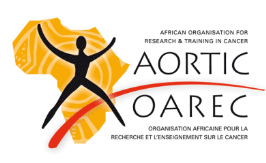           Institut Africain des Leaders en Cancérologie          2019 Application FormPart 1: Candidate InformationPart 2: Professional Qualifications (Include only the most relevant recent activities)Part 3: Applicant Statements (250 words or less each)*Information about AORTIC activities can be found on the AORTIC website: 
http://www.aortic-africa.org/Part 4: RecommendationOne recommendation is required from the candidate’s current mentor, supervisor, or other senior official who is familiar with the candidate and their potential for developing leadership activities. Please use the “Recommender Form” on the following page.African Cancer Leaders Institute Recommender Form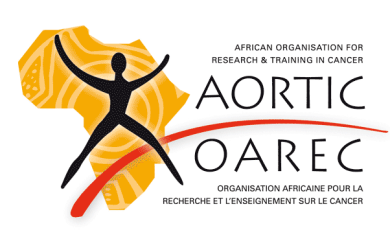 Instructions to the Recommender: please complete all four parts of this form and return to info@aortic-africa.org before 31 March 2019. The information provided here is confidential and will not be shared with the applicant.Part A: Please provide the following information about you:Name												Title												Institutional Affiliation									Contact Phone Number (with dialling codes)					Email												Signature						Date					Part B: Please complete the following:How long have you know the applicant?  					In what capacity do you know the applicant? 	Professor 	 Academic AdvisorMentor	Job SupervisorOther (Specify): 		How well do you know the applicant? 		Very Well 	 Moderately WellMinimally 	Not At AllPlease rank this applicant among individuals with whom you have worked with in the past: 	Top 1% 	 Top 5%	Top 10% 	Top 20%	Top 50% 	Lower 50%Part C: Please give your impression of the applicant using the checklist below:Part D: Letters of recommendation are particularly helpful in the acceptance process. Please provide a letter, on your professional stationery, which provides additional detail on your response to Parts B and C above, as well as your comments on the applicant’s promise in becoming a leader for some aspect of cancer (research, education, advocacy, etc.) in Africa.NameTitleInstitution/OrganisationStreetCityCountryPostal CodeEmailWork Phone (with international dialling code)Mobile Phone(with international dialling code)Education 
(In order of study, most recent to earliest)InstitutionEducation 
(In order of study, most recent to earliest)Years of StudyEducation 
(In order of study, most recent to earliest)Degree(s) receivedEducation 
(In order of study, most recent to earliest)Education 
(In order of study, most recent to earliest)InstitutionEducation 
(In order of study, most recent to earliest)Years of StudyEducation 
(In order of study, most recent to earliest)Degree(s) receivedEducation 
(In order of study, most recent to earliest)Education 
(In order of study, most recent to earliest)InstitutionEducation 
(In order of study, most recent to earliest)Years of StudyEducation 
(In order of study, most recent to earliest)Degree(s) receivedEducation 
(In order of study, most recent to earliest)Education 
(In order of study, most recent to earliest)InstitutionEducation 
(In order of study, most recent to earliest)Years of StudyEducation 
(In order of study, most recent to earliest)Degree(s) receivedEmployment 
(In order from most recent to earliest position)InstitutionEmployment 
(In order from most recent to earliest position)Years of EmploymentEmployment 
(In order from most recent to earliest position)Position TitleEmployment 
(In order from most recent to earliest position)Employment 
(In order from most recent to earliest position)InstitutionEmployment 
(In order from most recent to earliest position)Years of EmploymentEmployment 
(In order from most recent to earliest position)Position TitleEmployment 
(In order from most recent to earliest position)Employment 
(In order from most recent to earliest position)InstitutionEmployment 
(In order from most recent to earliest position)Years of EmploymentEmployment 
(In order from most recent to earliest position)Position TitleEmployment 
(In order from most recent to earliest position)Employment 
(In order from most recent to earliest position)InstitutionEmployment 
(In order from most recent to earliest position)Years of EmploymentEmployment 
(In order from most recent to earliest position)		Position TitleHonours and AwardsAward (Year conferred)Honours and AwardsAward (Year conferred)Honours and AwardsAward (Year conferred)Honours and AwardsAward (Year conferred)Honours and AwardsAward (Year conferred)Honours and AwardsAward (Year conferred)Honours and AwardsAward (Year conferred)Academic and Volunteer Positions (e.g., board memberships, editorial or grant reviews, academic committees, community activities, government interactions). Position (Year(s) served)Academic and Volunteer Positions (e.g., board memberships, editorial or grant reviews, academic committees, community activities, government interactions). Position (Year(s) served)Academic and Volunteer Positions (e.g., board memberships, editorial or grant reviews, academic committees, community activities, government interactions). Position (Year(s) served)Academic and Volunteer Positions (e.g., board memberships, editorial or grant reviews, academic committees, community activities, government interactions). Position (Year(s) served)Academic and Volunteer Positions (e.g., board memberships, editorial or grant reviews, academic committees, community activities, government interactions). Position (Year(s) served)Academic and Volunteer Positions (e.g., board memberships, editorial or grant reviews, academic committees, community activities, government interactions). Position (Year(s) served)Academic and Volunteer Positions (e.g., board memberships, editorial or grant reviews, academic committees, community activities, government interactions). Position (Year(s) served)Academic and Volunteer Positions (e.g., board memberships, editorial or grant reviews, academic committees, community activities, government interactions). Position (Year(s) served)Academic and Volunteer Positions (e.g., board memberships, editorial or grant reviews, academic committees, community activities, government interactions). Position (Year(s) served)Academic and Volunteer Positions (e.g., board memberships, editorial or grant reviews, academic committees, community activities, government interactions). Position (Year(s) served)Prior Non-Degree Training Experiences (e.g., Short-term advocacy, education, research, or leadership training). Training Programme (Years)Prior Non-Degree Training Experiences (e.g., Short-term advocacy, education, research, or leadership training). Training Programme (Years)Prior Non-Degree Training Experiences (e.g., Short-term advocacy, education, research, or leadership training). Training Programme (Years)Prior Non-Degree Training Experiences (e.g., Short-term advocacy, education, research, or leadership training). Training Programme (Years)Prior Non-Degree Training Experiences (e.g., Short-term advocacy, education, research, or leadership training). Training Programme (Years)Grant Funding HistoryGrant Name, Funding Agency, YearsGrant Name, Funding Agency, YearsGrant Name, Funding Agency, YearsNarrative Career History: What experiences have led you to have an interest in developing cancer leadership activities in Africa?Potential Contributions to Cancer in Africa: What can you contribute to improved cancer research, education, training, clinical practice, advocacy, or policy in Africa?Potential Contributions to AORTIC: What can you contribute to the development of AORTIC activities?*ExcellentAbove AverageAverageBelow AveragePoorUnable to AssessInterpersonal skillsOral communicationWritten communicationLeadersMaturityPotential to develop and implement programmes